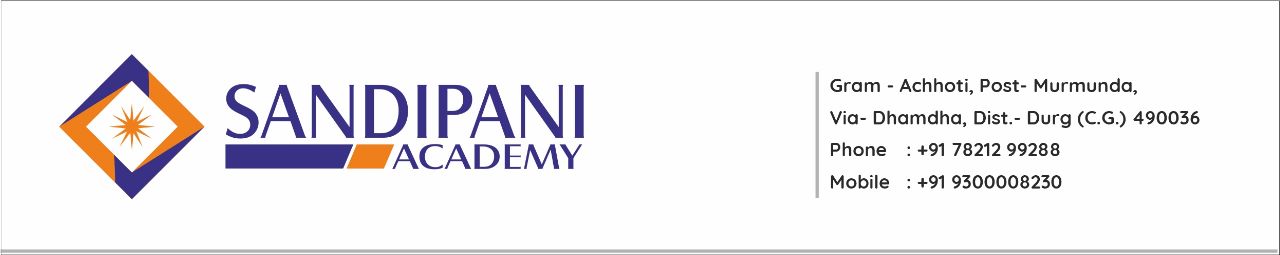 Faculty Development Program	S.NO.PROGRAM NAMEMONTHDATE1.Innovation in E-Learning & Learning Management System July08/07/20212.Imbibing Integral Education in New Education Policy August16/08/20213.Professional Ethics October 09/10/20214.Research Methodology & IPR December29/12/20215.Managing Inner Harmony for Better Teaching Learning February26/02/20226.Basic Etiquettes & Manners  July 20/07/20227.Growing Within November19/11/2022